I’m a Wisconsin Bookworm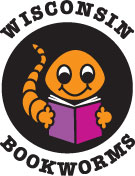  Certificate of Participation 
Presented to:                         Thank you for being
                          a Wisconsin Bookworm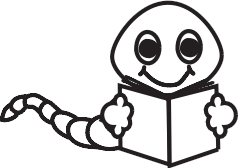 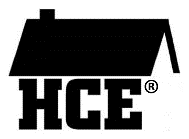 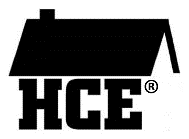 